Arbeitsbogen zum Berufswahlunterricht, 12.KlasseWege nach dem AbiturReflektiere für dich die Vor- und Nachteile, die du in den Bildungswegen Ausbildung, Studium und Duales Studium siehst!Beschreibe das Bewerbungsverfahren und die jeweiligen Bewerbungszeiträume für die Bildungswege Ausbildung, Studium und Duales Studium!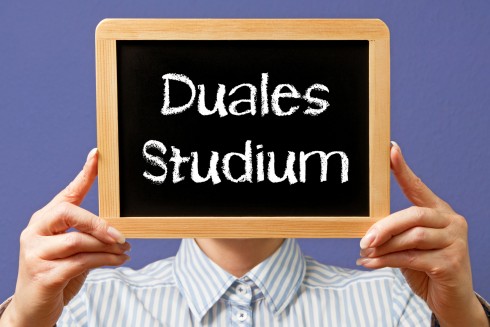 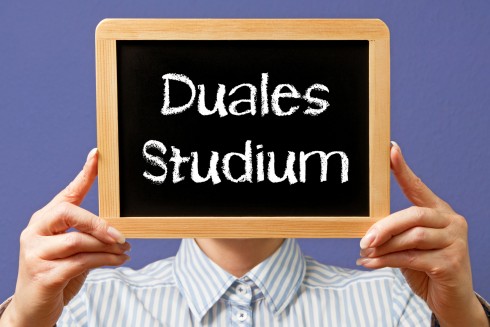 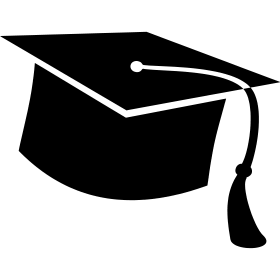 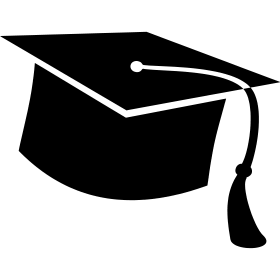 Welche Fragen möchtest du in Bezug auf deinen Bildungsweg noch klären? Wo kannst du dich hierüber informieren? Notiere dir deine Fragen an die Berufsberatung!